RE:	File: Parcel ID : 55000-00-440, 55134-03-068, 55000-00-275, and 55133-10-105To Whom It May Concern:This letter is to inform property owners adjacent to  that the applicant, , has requested approval of a final plat application within the  zoning district. The Planning and Community Development Director may make a formal decision regarding the request on . Any comments or questions may be forwarded to me prior to that decision. At the discretion of the Planning and Community Development Director, the application may be elevated to the Board of County Commissioners for consideration. All administrative decisions, such as this one, may be appealed to the Board of County Commissioners within 30 days of the date of the decision.    You may view the application documents online at www.epcdevplanreview.com. Please feel free to contact me with any questions, comments, or concerns you may have prior to the decision.Respectfully,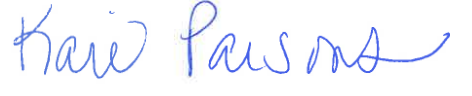 El Paso County Planning and Community Development 719-520-